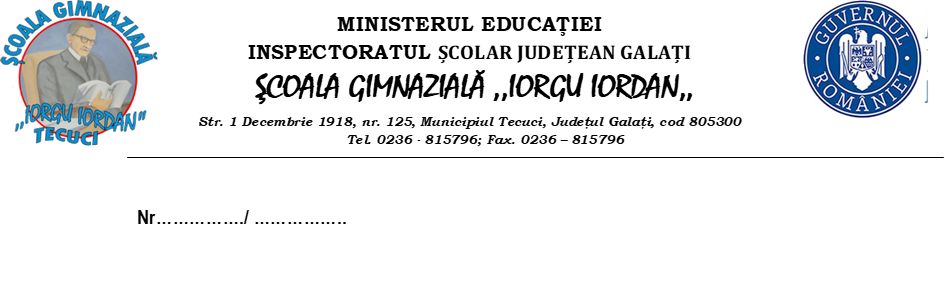 Nr.înreg…………………………ACORD DE FOLOSIRE A IMAGINIIAN ȘCOLAR 2023-2024		În data de .............................. , în urma ședinței cu părinții clasei ...................,  aceştia şi-au exprimat acordul/dezacordul cu privire la fotografierea şi înregistrarea audio-video a elevilor şi publicarea materialelor rezultate în mediul online, panouri şcolare, publicaţii şcolare sau de altă natură cu scopul de a promova imaginea unităţii de învăţământ.         Director,	   						        Învăţător/Diriginte,Prof. Monica Ursache 				                      ..........................................		Nr. crt.Numele şi prenumele părinteluiNumele şi prenumele elevuluiDA/NUSemnătura1234567891011121314151617181920212223242526272829303132.33.